Календарь знаменательных дат на 2019-2020 учебный год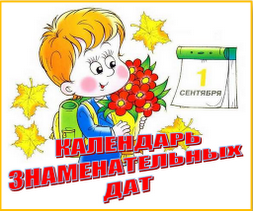 Сентябрь:1 (воскресение) - Всероссийский праздник «День Знаний»;- 80 лет со дня начала Второй мировой войны (1939-1945).- 120 лет со дня рождения  Андрея Платоновича Платонова (Климентова), писателя, драматурга (1899 -1951)2 (понедельник) – День воинской славы России – День окончания Второй мировой войны.8 (воскресение) - Международный день грамотности;- День воинской славы России. Бородинское сражение русской армии под командованием М.И. Кутузова с французской армией (1812).9 (понедельник) –Международный день памяти жертв фашизма.12 (четверг) – 75 лет со дня рождения Владимира Теодоровича Спивакова, скрипача, дирижёра (1944 г.р.)- 70 лет со дня рождения Ирины Константиновны Родниной, спортсменки, олимпийской чемпионки (1949 г.р.)15 (воскресение) – 230 лет со дня рождения Джеймса Фенимора  Купера, американского писателя (1789 – 1851).26 (четверг) -  125 лет со дня рождения Анастасии Ивановны Цветаевой, поэтессы прозаика (1894-1993).29 (воскресение) –  115 лет со дня рождения Николая Алексеевича Островского, писателя  (1904-1936).30 (понедельник) – Всемирный день Интернета;Октябрь:1 (вторник) – Международный день пожилых людей;Международный день музыки;3 (четверг) – 45 лет со дня образования Всесоюзного добровольного общества любителей книги (ныне Международный союз общественных объединений книголюбов) (1974);4 (пятница) - День военно-космических сил;- Всемирный день защиты животных.5 (суббота) – День учителя9 (среда) – Всемирный день почты.13 (воскресение) – 120 лет со дня рождения Алексея Александровича Суркова, поэта (1899 – 1983).15 (вторник) - 205 лет со дня рождения Михаила Юрьевича Лермонтова, поэта, писателя, драматурга (1814-1841).  - 210  лет со дня рождения Алексея Васильевича Кольцова, поэта (1809-1842).           16 (среда) – 165 лет со дня рождения Оскара Уайльда, английского писателя (1854-1900).18 (пятница) – 85 лет со дня рождения Кира Булычева (Игоря Всеволодовича Можейко), писателя, историка (1934-2003).20 (воскресение) – 100 лет со дня рождения Мустая Карима, башкирского поэта (1919 – 2005).24 (четверг) – День Организации Объединенных Наций;28 (понедельник) - Международный день школьных библиотек;30 (среда) - День памяти жертв политических репрессий в России;Ноябрь:4 (понедельник) – День народного единства.5 (вторник) – 85 лет со дня рождения Киры Георгиевны Муратовой, режиссёра и сценариста (1934 – 2018).7 (четверг)- День Октябрьской революции  (1917г. – памятная дата России);  – День согласия и примирения.16 (суббота) – Международный день толерантности.24(воскресение) – День Матери;  - 290 лет со дня рождения Александра Васильевича Суворова (1729 -1800);26 (вторник) - Всемирный день информации.Декабрь:1 (воскресение) – Всемирный день борьбы со СПИДом;3 (вторник) – Международный день инвалидов.9 (понедельник) – День Героев Отечества10 (вторник) – День прав человека;11 (среда) – Всемирный день детского телевидения.12 (четверг) - День конституции Российской Федерации;23 (понедельник) – 220 лет со дня рождения Карла Павловича Брюллова, художника (1799 – 1852).24 (вторник) - День воинской славы России. День взятия турецкой крепости Измаил русскими войсками под командованием А. В. Суворова (1790 г.)Январь:4 (суббота) – 235 лет со дня рождения Якоба Гримма, немецкого писателя, знаменитого сказочника (1785-1867)                                                                                                                                          - 95 лет со дня рождения Джеральда Даррелла, английского зоолога и писателя (1925 -1995).8 (среда) – День детского кино.15 (среда) - 225 лет со дня рождения Александра Сергеевича Грибоедова, поэта (1795-1829);  - 95 лет со дня рождения Евгения Ивановича Носова, писателя (1925-2002);19 (воскресение) – Православный праздник – Крещение Господне.   - 120 лет со дня рождения Михаила Васильевича Исаковского, поэта (1900-1973)  - 155 лет со дня рождения Валентина Александровича Серова, художника (1865-1911).27 (понедельник) –  День воинской славы России. Снятие блокады г. Ленинграда (1944)29 (среда) – 160 лет со дня рождения Антона Павловича Чехова, писателя (1860-1904);Февраль:3 февраля (понедельник) – Всемирный день борьбы с ненормативной лексикой.8 (суббота) - День памяти юного героя-антифашиста;   - День российской науки;   - 120 лет со дня рождения Льва Васильевича  Успенского, писателя, автора книг по занимательному языкознанию (1900-1978).10 (понедельник) – День памяти великого русского поэта Александра Сергеевича Пушкина (1799-1837);  - 130 со дня рождения Бориса Леонидовича Пастернака, поэта, писателя, переводчика (1890-1960).14 (пятница) - День Святого Валентина;    - 165 лет со дня рождения Всеволода Михайловича Гаршина, писателя (1855-1888);18 (вторник) – 240 лет со дня рождения Алексея Гавриловича Венецианова, художника (1780-1847).23 (воскресенье) - День защитника отечества;Март:1 (воскресенье) – Всемирный день гражданской обороны;   - 220 лет со дня рождения Евгения Абрамовича Боратынского (Баратынского), поэта (1800 – 1844).3 (вторник) – Всемирный день писателя;6 (пятница) – 205 лет со дня рождения Петра Павловича Ершова, писателя, педагога (1815-1869);8 (воскресенье) – Международный женский день;21 (суббота) – Всемирный день Земли; - Всемирный день поэзии; - Международный день кукольника - 335 лет со дня рождения Иоганна Себастьяна Баха, немецкого композитора, органиста (1685-1750).24-30 марта – Неделя детской и юношеской книги (первые «Книжные именины» прошли в 1943 г. по инициативе Л. Кассиля в Москве, повсеместно стали проводиться с 1944 г.)27 (пятница) – Международный день театра;Апрель:1 (среда) – День смеха;2 (четверг) – Международный день детской книги;  - 215 лет со дня рождения Ханса Кристиана Андерсена, датского писателя-сказочника (1805-1875).3(пятница) - 100 лет со дня рождения Юрия Марковича Нагибина , писателя (1920 – 1994)7 (вторник) – Всемирный день здоровья;10 (пятница) – 125 лет со дня рождения Всеволода Александровича Рождественского, поэта (1895-1977).12 (воскресенье) – День космонавтики;Всемирный день авиации и космонавтики;15 (среда) – Всемирный день культуры;18 (суббота) – Международный день памятников и исторических мест;22 (среда) – Всемирный день Земли;23 (четверг) – Всемирный день книги и авторского права.26 (воскресенье) – 360 лет со дня рождения Даниеля Дефо, английского писателя (ок.1660-1731)Май:1 (пятница) – День весны и труда;  - 350 лет со дня рождения Якова Вилимовича Брюса, просветителя, ученого-энциклопедиста (1670-1735).3 (воскресенье) – Международный день свободы прессы;7 (четверг) – День радио;   - 180 лет со дня рождения Петра Ильича Чайковского, композитора (1840-1883).9 (суббота) – День Победы русского народа в Великой Отечественной Войне;15 (пятница) – Международный день семьи;    - 755 лет со дня рождения Алигьери Данте, итальянского поэта (1265-1321);16 (суббота) – 110 лет со дня рождения Ольги Федоровны Берггольц, поэтессы (1910-1975);18 (понедельник) – Международный день музеев.24 (воскресенье) – День славянской письменности и культуры;   - 115 лет со дня рождения Михаила Александровича Шолохова, писателя (1905-1984).    - 80 лет со дня рождения Иосифа Александровича Бродского, поэта (1940 – 1996)27 (среда) – Общероссийский день библиотек;28 (четверг) – День пограничника.31 (воскресенье) – Всемирный день без табака.Июнь:1 (понедельник) – Международный день защиты детей;5 (пятница) – Всемирный день окружающей среды;6 (суббота) – Пушкинский день России.12 (пятница) – День России;21 (воскресенье) – 110 лет со дня рождения Александра Трифоновича Твардовского, поэта (1910-1971);22 (понедельник) – День памяти и скорби. Начало Великой Отечественной войны 1941-1945 г.г.24 (среда) – 75 лет со дня проведения Парада Победы над фашистской Германией (1945);29 (понедельник) – 120 лет со дня рождения Антуана де Сент-Экзюпери, французского писателя (1900-1944);